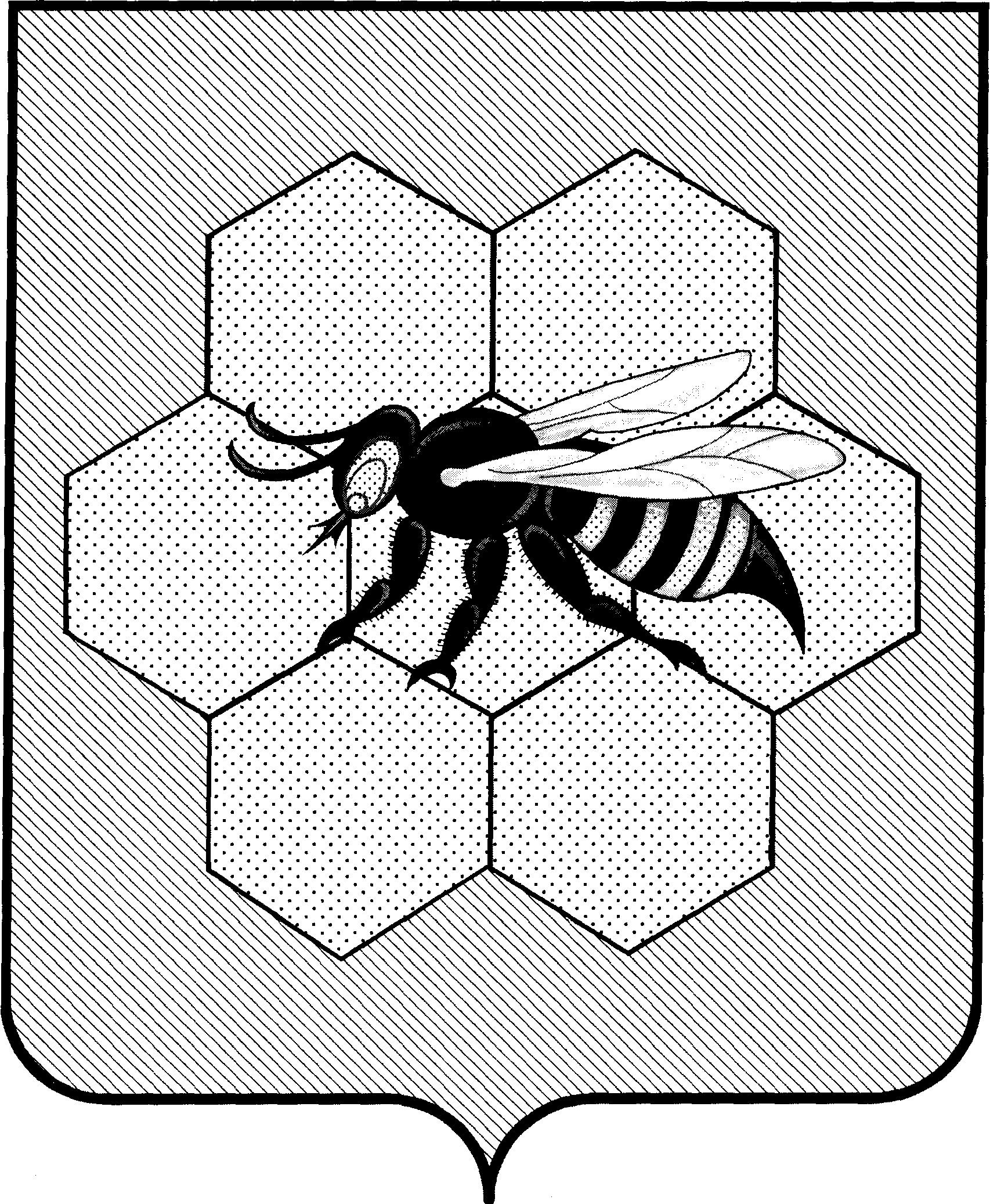 администрацияСельского поселенияПестравкаМуниципального районаПестравский           Самарской области,446160, с. Пестравка, ул.50 лет Октября, 40Телефон: 2-13-44, 2-19-44; Факс: 2-13-44                       sppestravka@yandex.ru    ПОстановление             От 18.02.2021 г №   23  	В соответствии с Федеральным законом «О защите населения и территорий от чрезвычайных ситуаций природного и техногенного характера» от 21.12.1994 года № 68 – ФЗ, руководствуясь Федеральным Законом «Об общих принципах организации местного самоуправления в Российской Федерации» от 06.10.2003г №131 – ФЗ и Уставом сельского поселения Пестравка, в целях предотвращения и сохранения возможного ущерба от весеннего паводка в 2021 году, ПОСТАНОВЛЯЮ:1. Создать при администрации сельского поселения Пестравка комиссию по обеспечению подготовки и пропуску паводковых вод в составе согласно Приложения № 1.Решения, принимаемые комиссией, связанные с вопросами паводковых вод являются обязательными для руководителей всех организаций и предприятий, находящихся на территории сельского поселения Пестравка.2. Сформировать оперативную группу для эффективности и достаточности проводимых противопаводковых мероприятий. Приложение № 23. Мероприятия по подготовке к пропуску весенних паводковых вод в 2021 году – утвердить. Приложение № 3.3.1. На время весеннего паводка, во избежание несчастных случаев и чрезвычайных ситуаций запретить пешеходам пользоваться подвесным мостом по ул. Набережная через реку Пестравочка, а также закрыть проезд по плотине на пересечении ул. Самарской и ул. Октябрьской.3.2. При необходимости организовать эвакуацию населения из зоны подтопления, определив пунктом временного размещения эвакуированных граждан — МКДЦ Пестравского района (ул. Крайнюковская д. 63).3.3. Определить пунктом временного размещения эвакуированного скота - производственные базы «ИП Салехова А.Я.» при наличии кормовой базы собственников скота. 3.4. Комиссии проработать детально вопрос о размещении эвакуированных жителей и скота с улиц сел Пестравка, Тяглое Озеро и д. Садовка, расположенных в зонах возможного затопления.3.5. Членам комиссии установить линейки контроля подъема уровня воды на железобетонной переливной плотине. Определить точку отсчета со стороны сухого откоса плотины.3.6. Создать бригаду по оперативному реагированию и организовать круглосуточное дежурство бригады и высоко проходимой техники на открываемой переправе при затоплении участков автодорог, переливных мостов.3.7. Комиссии предусмотреть освещение моста через р. Пестравочка на пересечении ул. Самарская и ул. Октябрьская в ночное время, содержание его в исправном состоянии.3.8. Арендаторам прудов провести проверку состояния ГТС на предмет выполнения неотложных мероприятий для обеспечения безаварийного пропуска паводковых вод, организовать круглосуточный контроль за состоянием ГТС их пропускной способностью, ледовой обстановкой, интенсивностью подъема уровня воды.4. Комиссии заключить предварительные договора о наличии резервов и аварийных запасов материальных средств для предупреждения и ликвидации возможных ЧС.5. Рекомендовать МКУ «Отделу по управлению муниципальным имуществом и земельными ресурсами администрации муниципального района Пестравский Самарской области» провести комплексные меры по обеспечению безопасности бесхозяйственных ГТС, в период весеннего паводка на территории с/п Пестравка.6. Рекомендовать руководителям колхоза, предприятий, организаций:6.1. Обеспечить выполнение утверждённых настоящим Постановлением мероприятий по подготовке к пропуску паводковых вод в установленные сроки.6.2. Рекомендовать соответствующим службам организовать защиту дорог, линий связи и электропередачи, жилых домов и других объектов с привлечением собственных сил и за счёт собственных средств.6.3. Рекомендовать директору ООО «Агроресурс» (Казачковой И.О.) - обеспечить своевременный завоз горюче – смазочных материалов для техники до возможного затопления дорог.6.4. Рекомендовать ИП «Серебрякова М.В.» организовать завоз необходимых товаров в магазин с. Тяглое Озеро.7. Контроль за выполнением настоящего Постановления оставляю за собой.Глава сельского поселенияПестравка                                                                                     С.С. Плеванюк.Сорокин А.В. 8 846 74 2 14 32Приложение № 1. КОМИССИЯпо подготовке и проведению паводка при администрации сельского поселения Пестравка.Приложение № 2 ОПЕРАТИВНАЯ ГРУППАпо проведению паводка при администрации сельского поселения Пестравка.Приложение №3 Мероприятияпо пропуску весенних паводковых вод в 2021 году на территории сельского поселения Пестравка.1. Рекомендовать ООО «Агроресурс» разработать и утвердить план мероприятий по пропуску весенних паводковых вод.Срок: до 20 марта 2021г.Ответственные: Казачкова И.О.2. В селах Пестравка и Тяглое Озеро определить количество дворов возможного затопления.Срок: до 20 марта 2021г.Ответственные: Сорокин А.В., Самарбаев Х.3. Обеспечить готовность резервов финансовых и Материальных ресурсов, для ликвидации чрезвычайных ситуаций, связанных с паводком.                       Ответственные: Батова Н.А.  4. Рекомендовать определить наличие и готовность транспорта в хозяйствах, на предприятиях, количество людей, задействованных в случае возникновения необходимости эвакуации жителей, животных, имущества, материальных ценностей.Срок: до 20 марта 2021 года.Ответственные: в с. Тяглое Озеро Казачкова И.О., Самарбаев Х в с. Пестравка Кенин В.А., Калмыков Н.П.5. При возникновении ЧС, связанных с паводком, сообщения передаются врабочее время по тел.: 2-14-32, в ночное время по тел.: 2-15-52,2-14-02,2-18-35.6. Рекомендовать на период паводка своевременно завезти нужное количество товаров первой необходимости, а также горюче – смазочных и других материалов.Срок: до 20 марта 2021 годаОтветственные: Казачкова И.О., Серебрякова М.В.7. Рекомендовать в целях предохранения плотин от разрушения и сохранения необходимого уровня воды в прудах необходимо:проинструктировать лиц, взявших пруды в аренду о мерах профилактики связанных с эксплуатацией плотин в период весеннего паводка;разработать и согласовать мероприятия по пропуску весенних паводковых вод;до начала заполнения прудов талыми водами очистить водоспуски.Срок: 20 марта 2021 годаОтветственные: Сорокин А.В., арендаторы прудов.8. Убрать мусор, снег от труб, препятствующий свободному проходу талых вод,на плотине через реку Пестравочка. Провести очистку каналов водоотведения в селе Пестравка. Подготовить плав-средство, укомплектовать его средствами безопасности,провести инструктаж с водителями лодок, катеров по безопасности перевозке,людей по воде.		Срок: до 25 марта 2021 года.		Ответственные: Кенин В.А., Гринёв С.А.9. Обеспечить дополнительное укрепление и сохранность понтонного моста через реку Большой Иргиз и после паводка установить его на прежнее место.Ответственные: Сорокин А.В.Администрации сельского поселения Пестравка - оповестить граждан подтапливаемых улиц о начале их эвакуации из зон бедствия в соответствии с утверждёнными и доведёнными до населения через председателей и членов уличных комитетов планами.                      Ответственные: с. Пестравка Сорокин А.В.                                  с. Тяглое Озеро, д. Садовка  Самарбаев Х.Рекомендовать Калмыкову Н.П., Кенину В.А., А.Ю., Гриневу С.А., Каюрову А.В. подготовить технические средства, необходимые для выполнения работ по предотвращению возникновения чрезвычайных ситуаций в период паводка 2021 года.Ответственные: Кенин В.А.., Гринев С.А.СПИСОК кол-во граждан, попадающих в зону затопления весеннего паводка на 2021 год.Дополнительный список граждан с. Пестравкапопадающих в зону затопления во время сильного половодья.Итого: при слабом затоплении – 36 домовладений (90 чел.)            при сильном затоплении – 60 домовладений (153 чел.)О подготовке к весеннему паводку 2021 года.1Плеванюк С.С.Глава сельского поселения Пестравка, председатель комиссии.Члены комиссии:Члены комиссии:Члены комиссии:1Кенин В.А.Директора МУП «КомЖилСервис» (по согласованию)2Казачкова И.О.директор ООО «Агроресурс» (по согласованию)3Калмыков Н.П.Руководитель ООО «Строй дом 777»4Галимов Д.Ф.Главный лесничий Б-Глушицкого лесничества (по согласованию)5Решетников В.И.Главный врач ГБУЗ СО «Пестравская ЦРБ» (по согласованию)6Данилин В.А.Участковый отделения МВД РФ по Пестравскому району (по согласованию)7Мясников М.Ю.Руководитель Пестравских РЭС ЗАО «Самарская сетевая компания» (по согласованию)8Гофман А.Е.Руководитель Пестравских РЭС ОАО (МРСК Волги) «Самарские распределительные сети» (по согласованию)9Иванов С.В.Руководитель управления № 11 «Пестравкарайгаз» филиала «Самарагаз ООО СВГК» (по согласованию)10Тихонов Ю.А.Руководитель ГБУ СО «СВО» Пестравская станция по борьбе с болезнями животных (по согласованию)11Яровенко С.В.Руководитель филиала ГУ СО «Центр по делам ГО, ПБ и ЧС»- ПСЧ-125 (по согласованию)12Ваньков Н.И.ведущий специалист по охране окружающей среды муниципального района Пестравский (по согласованию)13Власов Н.ННачальник МКУ «Отдела по управлению муниципальным имуществом и земельными ресурсами администрации муниципального района Пестравский Самарской области» (по согласованию)14Батова Н.А.Бухгалтер администрации с/п Пестравка1Калмыков Н.П.Руководитель ООО «Строй дом 777»2Кенин В.А.Директор МУП «КомЖилСервис»  (по согласованию)3Сазонов В.Ф.Специалист МУП «ЖКХ Пестравского района» (по согласованию)4Матюнин А.И.Водитель администрации с/п Пестравка5Голубец Я.Г.Тракторист администрации с/п Пестравка6Антонова О.А.Рабочая по благоустройству администрации с/п Пестравка7Зинковский И.А.Слесарь администрации с/п Пестравка№ домаФ.И.О.Кол-во челКол-во животныхул. Набережнаяул. Набережнаяул. Набережнаяул. Набережная2Омельченко Анна Владимировна1Собака-11АЛьвов Дмитрий Владимирович4-1БНоркин Василий Иванович--1Девятов Денис Олегович4-3Семёнов Александр Алексеевич2Собака-1 4Петров Виктор Владимирович4Свиньи – 1, Птица- 6, Собака -1, кошка-15/1Жданова Валентина Петровна1-5/2Кадацкий Виктор Евгеньевич1-6Крестов Виктор Кабрельевич2Собака-1 7Журавлёва Зинаида Егоровна5Птица 20, собака-3, кошка-1ул. 40 лет Победыул. 40 лет Победыул. 40 лет Победыул. 40 лет Победы1Сычёв Михаил Андреевич1Собака -1, кошка-13Лосев Сергей Николаевич2 Птица -15, Собака - 15/1Берестов Сергей Иванович2Собака-15/2Пондина Александра Сергеевна4кошка-17Лебедева Ольга Анатольевна1Собака -1, кошка-2ул. Крайнюковскаяул. Крайнюковскаяул. Крайнюковскаяул. Крайнюковская2Неумывайкина Антонина Ивановна1-4/2Вшивцев Александр Михайлович1-4/1Сонькин Алексей Петрович5-6/1Жданова Марина Геннадьевна3-8Ильин Андрей Леонидович3Собака - 16/2Косицын Александр Петрович4Птица 512Нестеренко Людмила Викторовна3- 10Логинова Раиса Николаевна1Птица- 1528Семиуглова Раиса Викторовна1-30аСавельев Виктор Сергеевич6Птица- 100, свиньи -2ул. Пролетарскаяул. Пролетарскаяул. Пролетарскаяул. Пролетарская73Пригодская Татьяна Петровна4птица-10, собака-1, кошка - 171Ланкин Павел Валентинович4птица-5, собака-1, кошка - 174Малюшина Галина Анатольевна2-72Зинковский Иван Александрович1птица-10, кошка - 153АБарков Андрей Николаевич3Птица -2055АУваров Дмитрий Александрович4собака-1, кошка - 1ул. Восточнаяул. Восточнаяул. Восточнаяул. Восточная4Матвеева Лидия Ивановна1кошка - 14а/1Сухов Олег Александрович2Птица 10, собака-14а/2Давыдкин Александр Юрьевич3кошка - 116Мешалкин Александр Григорьевич1Птица – 10, кошка - 118Сидорин Сергей Витальевич3-Всего: 36 домовладений – 90, чел.Всего: 36 домовладений – 90, чел.Всего: 36 домовладений – 90, чел.Всего: 36 домовладений – 90, чел.ул. Майская ул. Майская ул. Майская ул. Майская 1/1Гриднева Ольга Васильевна2Птица -91/2Беликов Николай Петрович2Птица – 50, собака-1, кошка - 12/1Шейкин Алексей Михайлович2-2/2Бондарев Николай Николаевич4-3/1Дорохова Елена Павловна2 Птица -6, кошка - 13/2Еремеева Ираида Яковлевна4-4/1Калашникова Людмила Михайловна1-4/2Воронин Алексей Анатольевич4Птица - 20, кошка - 15/1Леднева Татьяна Александровна4Свиньи-6, птица-10, собака-1, кошка - 15/2Сахнова Надежда Митрофановна3Птица -10, собака-1, кошка - 16/1Костькин Фёдор Павлович5-6/2Костькина Лидия Германовна3Свиньи -1, кошка-17/1Ушаков Владимир Викторович2Собака - 1, кошка-17/2Сорокин Владимир Иванович5птица - 15, кошка - 18/1Стальнов Роман Сергеевич4 Пчелосемей- 10, свиней-28/2Чащина Елена Серафимовна1кошка-19/1Герт Надежда Николаевна6кошка-19/2Фунтиков Петр Васильевич1-10/1Карнов Николай Васильевич1-10/2Пугачёва Валентина Федоровна1-9А/2Ковалёва Валентина Александровна3Собака-19А/1Борзов Андрей Викторович3Птица – 10, кошка 111/1Баева Тамара Ивановна3Птица-10, собака-111/2Жамбатырова Ирина Игоревна4-12/1Зинковский Николай Александрович3Птица- 10, пчелосемьи – 4, кошка 112/2Ермолаев Евгений Иванович313/1Колодкин Юрий Сергеевич4Птица - 10, пчелосемьи – 513/2Уваров Александр Фёдорович2-10АСадчиков Дмитрий Викторович3-14Писарев Александр Алексеевич3-ул. Коммунистическаяул. Коммунистическаяул. Коммунистическаяул. Коммунистическая2Шевелёв Алексей Павлович4Птица -10, козы- 5, свиньи-3ул. Восточнаяул. Восточнаяул. Восточнаяул. Восточная2Дорофеева Надежда Михайловна2Птица – 10, Собака - 12А/1Шангов Андрей Александрович3Собака - 12А/2Норкина Ирина Александровна3 Птица - 10, кошка -16Сахнов Петр Александрович3Собака - 18Бацыкин Владимир Александрович3 Птицы- 10, Собака - 1, кошка -110Бобров Сергей Владимирович1-12Тихонов Юрий Андреевич2КРС- 2, Свиньи -2,овцы- 8, птица- 10, Собака - 1, кошка -114Тютюник Тамара Ивановна2Собака-1, кошка -11Строганова Лидия Семёновна 1-3Нечепуркова Галина Андреевна1Собака - 1, кошка -15Кафтаева Валентина Александровна8Птица - 10, кошка-17Чащин Геннадий Иванович2Собака-1, кошка -19Заруднев Алексей Николаевич1-1113Чернов Геннадий Александрович4Птица -10 Собака-1, кошка -115Провоторов Дмитрий Евгеньевич2-17Жамбатыров Виктор Николаевич3Собака-119Егоров Виктор Фёдорович2Коза -121Лебедева Нина Дмитриевна2кошка – 1, собака-1ул. Хлеборобовул. Хлеборобовул. Хлеборобовул. Хлеборобов23Кожевникова Евгения Александровна--7Сычёв Василий Михайлович3- ул. Южнаяул. Южнаяул. Южнаяул. Южная2Калиничева Валентина Ивановна4кошка – 1, собака-1д. Садовка, ул. Садовскаяд. Садовка, ул. Садовскаяд. Садовка, ул. Садовскаяд. Садовка, ул. Садовская1Данько Виталий Васильевич2-31Пилявцев Игорь Леонидович3-10Кошкина Людмила Александровна--16Крылов Николай Иванович2собака-122Парамонова Валентина Валентиновна4Птица – 5, собака-128Костенко Таисия Николаевна1 Птица 20, собака-130Козленко Мария Гавриловна1Птица 20, собака-1Всего: 60 домовладений –  153 чел.Всего: 60 домовладений –  153 чел.Всего: 60 домовладений –  153 чел.Всего: 60 домовладений –  153 чел.